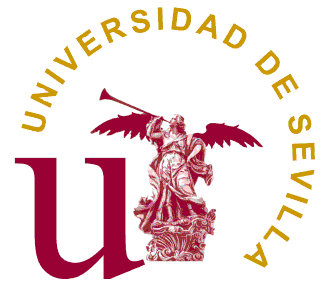 Facultad de Enfermería, Fisioterapia y PodologíaDOSSIER ALUMNADO SALIENTECURSO 2022/2023   GRADUADO/A EN____________________________________NOMBRE Y APELLIDOS DEL ALUMNO/A: ________________________________________________________________________________DNI/ Pasaporte: _____________________TIPO DE PROGRAMA DE MOVILIDAD (Señale con una X):    SICUE       Erasmus+ Estudio       Erasmus+ Prácticas       Movilidad Internacional    Domicilio en caso de notificaciones: _________________________________________________Número: ____________________   C.P: ________   Localidad:___________________________Provincia: ___________________  Teléfono móvil de contacto:___________________________Email: __________________________________________________________________________Documentación obligatoria a entregar con carácter general para el alumnado saliente: 1. Dossier relleno con datos identificativos de contacto del estudiante, fechado y firmado. 2. Copia del Acuerdo de Estudios firmado por las tres partes (Estudiante, Universidad de Origen y Universidad de Destino). 3. Certificado de notas de su Universidad de Origen, con nota media de 0 a 10. 4. Fotocopia de la cartilla de vacunación completa: DTP (Difteria, Tétanos, Tosferina), Hepatitis B, Triple Vírica (Sarampión, Rubeola, Parotiditis) y Meningitis, en el caso de que el estudiante vaya a cursar alguna asignatura de Practicum/ Practicas Tuteladas. 5. Certificado de vacunación frente a la COVID-19. 6. Fotocopia del Certificado de Delitos de Naturaleza Sexual del Ministerio de Justicia de España, en el caso de que el estudiante vaya a cursar alguna asignatura de Practicum/ Practicas Tuteladas. 7. - Estudiantes SICUE: copia de la Tarjeta Sanitaria.		- Estudiantes Erasmus+ Estudios y Prácticas: copia de la Tarjeta Sanitaria Europea y copia de la póliza de seguro que cubra aquellas contingencias no previstas por la Tarjeta Sanitaria Europea y que incluya repatriación médica y sanitaria en el caso de estudiantes.		- Estudiantes Erasmus+ Prácticas: copia de la póliza del seguro de responsabilidad civil, copia de la póliza del seguro de accidentes relacionado con las tareas del estudiante en el lugar de trabajo y copia de la póliza del seguro con cobertura para robos de pertenencias del alumno que pueda ocurrir durante el periodo de la movilidad en el destino.		 -Estudiantes de Movilidad Internacional: copia del Seguro Médico Internacional y copia de la póliza del seguro de repatriación médica y sanitaria. 	Todas las pólizas de seguro deben estar en vigor durante todo el período de movilidad del estudiante. 8. Fotocopia del Documento Nacional de Identidad o Pasaporte en vigor durante el período de movilidad. 9. Carta de pago de la matrícula. SÓLO PARA SICUE.Sevilla, a ____ de ____ de 202  .			Firma del alumno/a: